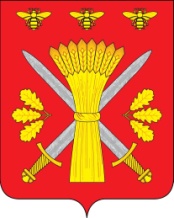 РОССИЙСКАЯ ФЕДЕРАЦИЯОРЛОВСКАЯ ОБЛАСТЬТРОСНЯНСКИЙ РАЙОННЫЙ СОВЕТ НАРОДНЫХ ДЕПУТАТОВРЕШЕНИЕ23 декабря   2016г.                                                                         № 31                 с.Тросна                                                                                   Принято на пятом заседании                                                                                   районного Совета народных                                                                                       депутатов  пятого созыва  О внесении изменений и дополнений в Устав Троснянского района Орловской области    В соответствии с Федеральным законом от 06.10.2003 № 131-ФЗ «Об общих принципах организации местного самоуправления в Российской Федерации», руководствуясь Уставом Троснянского района Орловской области, Троснянский районный Совет народных депутатов РЕШИЛ:1. Внести в Устав Троснянского района Орловской области (далее – Устав), принятый постановлением Троснянского районного Совета народных депутатов от 23 июня 2005 года № 23 следующие изменения и дополнения: 1) статью 8 дополнить пунктом 12 следующего содержания:12) осуществление мероприятий в сфере профилактики правонарушений, предусмотренных Федеральным законом "Об основах системы профилактики правонарушений в Российской Федерации".2)Часть 7 статьи 22 изложить в следующей редакции:«7.Заседания районного Совета народных депутатов правомочно, если на нем присутствуют не менее 50 % от избранной численности депутатов районного Совета народных депутатов.»3)  статью 27 дополнить частью 21 следующего содержания:«21. Дополнительные гарантии, предусматривающие расходование средств бюджета района, устанавливаются в отношении Главы района достигшего в период исполнения своих полномочий пенсионного возраста или потерявшего трудоспособность, и не применяются в случаях прекращения Главой района своих полномочий, предусмотренных частью 5.1. статьи 40 Федерального закона от 06.10.2003 № 131-ФЗ «Об общих принципах организации местного самоуправления в Российской Федерации».»4)Часть 4 статьи 34 изложить в следующей редакции:«4. Контрольно-ревизионной комиссией руководит её председатель, назначаемый на должность районным Советом народных депутатов. Срок полномочий председателя контрольно – ревизионной комиссии составляет 5 лет.»2.Настоящее решение вступает в силу со дня официального опубликования, за исключением положений для которых настоящей частью установлены иные сроки вступления их в силу.3. Контроль за исполнением данного решения возложить на комитет по образованию, культуре, молодёжной политике и спорту.Председатель РСНД                                                   Глава района                                                                                                              В.И.Миронов                                                                 А.И.Насонов